True or false.7 × 6 = 7 × 3 × 27 × 6 = 7 × 7 + 8Amir has £1,000He buys a scooter for £345 and a skateboard for £110. How much money does he have left?Show 3 different methods of finding the answer.Can you complete the calculations using some of the symbols or numbers in the box?____ ÷ ____ = 990 = 900 ____ 10Always, Sometimes, NeverIf a number is a multiple of 3 it is also a multiple of 6Explain why you think this.1,235 people go on a school trip. There are 1,179 children and 27 teachers. The rest are parents.How many parents are there?What is the missing 4-digit number?If 6 × 12 = 72 then 12 ÷ 6 = 72. Is this correct?Explain your answer.Choose from these 4 cards. Using any symbols, can you make these numbers:9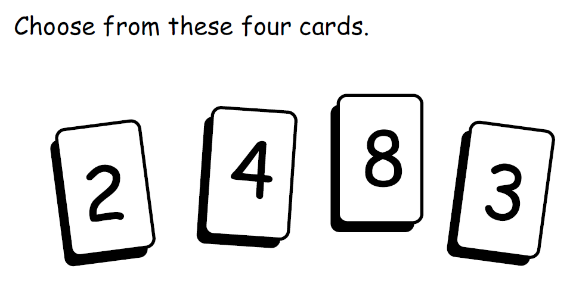 101112131415THHTO____________+6395=8949